Тема: «Домашние животные» («Путешествие в страну умных игр»)   Цель: закреплять знания детей по теме «Домашние животные»,продолжать учить разгадывать загадки, развивать логическое мышление, внимание, память, мелкую моторику,закреплять умение составлять рассказ – описание,воспитывать бережное доброе отношение к животным.Ход занятия:СЛАЙД1У: Ребята, хотите поехать в интересное путешествие? Я предлагаю отправиться в страну Умных игр.- Как вы думаете, на чем можно путешествовать?Д: на машине, на автобусе, на велосипеде, на воздушном шаре и т. д.У: а мы с вами поедем.… Нет, попробуйте сами отгадать.Загадка:Братцы в гости снарядились,Друг за друга уцепились,И помчались в путь далёк,Лишь оставили дымок.СЛАЙД 2У: Правильно. Это поезд. Он уже давно ждёт вас, но в вагон сядет лишь тот, кто назовёт домашнее животное.(Дети называют животных и садятся на места. Звучит песня «Голубой вагон»)У: Вот, ребята, мы и приехали в страну Умных игр, Страна эта – необычная и загадочная. И предметы в этой стране необычные. Посмотрите, какой красивый цветок. А вы знаете, как он называется?Д: цветик – семицветикУ: правильно, а кто знает, почему он так называется?Д: у него 7 лепестков разного цвета.У: да, этот цветок непростой, в нём скрыт сюрприз. Чтобы его узнать, нам надо открыть все лепестки. Посмотрите, у него на лепестках есть номера. Их 7 – столько же, сколько заданий. Мы должны выполнить задания, а затем открыть лепестки под такими же номерами. Но… мы еще не знаем тему сегодняшнего урока. СЛАЙД 3. Давайте посмотрим на экран. Кого вы здесь видите?Д. Животных.У. А кто здесь лишний?Д. медведь. (ЩЕЛЧОК)У. Как можно назвать оставшихся животных.Д. ДомашниеУ. И тема сегодняшнего урока: Домашние животные.Ну что, начнём!№ 1 Задание «Угадай-ка!»У: Откройте учебник на с. 100, задание 1. (Перечисли членов семей различных домашних животных.) А каких животных вы узнаете из загадок. Я загадываю загадки, а вы сначала внимательно слушаете и думаете, затем тот, кто первым поднимет руку, будет отвечать.  Надо не просто ответить, а найти отгадку на картинке.  У меня есть пятачок,Вместо хвостика – крючок,В луже я лежать люблюИ похрюкивать: «Хрю, хрю!»                                                          (свинья) хряк, поросенок 2.    Я маленькая, белаяПушистая, несмелая,Шерсть даю своей хозяйкеНа шарфы и на фуфайки                                       (овца) баран, ягненок3.   Хоть и бархатные лапки,Но зовут меня «царапкой»,Мышек ловко я ловлю,Молоко из блюдца пью.                                    (кошка) кот, котенок    4.       Бородатый и рогатыйЗаберётся в огородСъест капусту и укроп.                                    (козёл) коза, козленок  И сметану и кефир,Молоко и вкусный сыр,Чтобы были мы здоровы,Даст нам пёстрая…                                  (корова) бык, теленокКто я, догадайтесь сами.Я везу зимою сани, Что легко скользят по снегу,Летом я везу телегу.                                  (лошадь) жеребец, жеребенокКомочек пуха – длинное ухоПрыгает ловко, любит морковку.                                          (кролик) крольчиха, крольчонок- Как вы догадались кто это?- Как можно назвать этих животных одним словом?- Правильно, домашние, с первым заданием вы справились, можно открыть лепесток с цифрой 1. (открывают букву М)№ 2Задание «Объясни словечко»Табун – много лошадей, СЛАЙД 4Стадо – много коров, СЛАЙД 5Отара – много овец, СЛАЙД 6Свора – много собак. СЛАЙД 7(открываем лепесток с цифрой 2) (с обратной стороны буква О)№ 3Задание « Назови народные приметы» Кошка моется – гостей зазывает. СЛАЙД 8Кошка мордочку прячет – к морозу. СЛАЙД 9Собака ест траву – к дождю. СЛАЙД 10Кошка спит крепко – к теплу. СЛАЙД 11Кошка лежит брюшком кверху – к жаре. СЛАЙД 12 (открываем лепесток с цифрой 3) (Буква Л)№ 4Физминутка «Лошадка» (под музыку) СЛАЙД 13Цок, цок, цок, цок,	Я лошадка – серый бок	Я копытцем постучу, Если хочешь – прокачуПосмотри, как я красива,Хороши и хвост и грива.Цок, цок, цок, цок, Я лошадка – серый бок.(открываем лепесток с цифрой 4) (с обратной стороны буква О)№ 5Задание  «Узнай по описанию»Ребёнок выбирает картинку с животным, не показывая её другим детям и не называя, описывает животное по вопросам, которые я буду задавать. Остальные по описанию должны узнать это животное.(4-5 рассказов)Какие части тела у него есть?Какую пользу они приносят?Чем оно питается?Как это животное подает голос?Как называют его детенышей?Открывают лепесток с цифрой 5. (буква Д)№6Задание «Кто где живёт?» (игра с котенком)С. 101 задание 2Отвечает на вопрос тот, у кого будет котенок, я начинаюКорова живет в коровнике или хлевуГде живёт собака -  в конуре или в домеКоза – в хлевуОвца – в овчарнеЛошадь - в конюшнеКролик  - в клетке, в крольчатникеСвинья – в свинарникеКошка – в домеОткрывают лепесток 6. (буква Ц)№7Слайд 14 Потрите в ладоши, приложите их к глазкам, уберите, посмотрите влево, вправо, вверх, вниз, поморгайте, закройте глазки, откройте.Задание «Успокой котёнка» - котенок плачет, дети успокаивают его ласковыми словами (маленький, пушистенький, ласковый, усатенький, хорошенький и т. д.)- Поиграли мы с котёнком, он и успокоился, ему стало весело. А нам пора открывать последний лепесток. (Открывают букву Ы) - Какое же слово у нас получилось? Кто может его прочитать?(Дети читают слово: «МОЛОДЦЫ»)- И я тоже хочу сказать, что вы - «МОЛОДЦЫ». Вы прекрасно справились со всеми заданиями. IV. Итог урока-Ребята, какие бы животные ни были, дикие или домашние, мы должны с вами помнить, что мы – люди, а они наши “братья меньшие”. И они ждут от нас заботы и бережного отношения. В мире животных так много интересного, увлекательного. Больше читайте о них, смотрите фильмы, передачи, изучайте их повадки. С каждым разом вы будете ближе к ним и сможете понять язык животного мира.Домашнее задание будет творческим. Вам нужно слепить любого животного из пластилина. Составить о нём рассказ.- Что мы делали на уроке? Что вам понравилось больше всего?-Если вам на уроке было тепло и уютно, то поднимите картинку с солнышком. 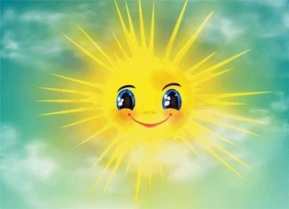 - А если хотелось улететь с урока, то картинку с воздушным шариком. 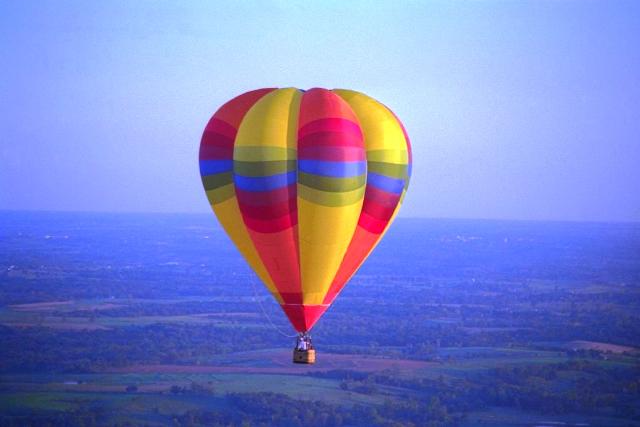 -Урок окончен. Всем спасибо за урок. Слайд 15Рассказ Живая шляпа читать:Шляпа лежала на комоде, котенок Васька сидел на полу возле комода, а Вовка и Вадик сидели за столом и раскрашивали картинки. Вдруг позади них что-то плюхнулось - упало на пол. Они обернулись и увидели на полу возле комода шляпу.Вовка подошел к комоду, нагнулся, хотел поднять шляпу - и вдруг как закричит:- Ай-ай-ай! - и бегом в сторону.- Чего ты? - спрашивает Вадик.- Она жи-жи-живая!- Кто живая?- Шля-шля-шля-па.- Что ты! Разве шляпы бывают живые?- По-посмотри сам!Вадик подошел поближе и стал смотреть на шляпу. Вдруг шляпа поползла прямо к нему. Он как закричит:- Ай! - и прыг на диван. Вовка за ним.Шляпа вылезла на середину комнаты и остановилась. Ребята смотрят на нее и трясутся от страха. Тут шляпа повернулась и поползла к дивану.- Ай! Ой! - закричали ребята.Соскочили с дивана - и бегом из комнаты. Прибежали на кухню и дверь за собой закрыли.- Я у-у-хо-хо-жу! - говорит Вовка.- Куда?- Пойду к себе домой.- Почему?- Шляпы бо-боюсь! Я первый раз вижу, чтоб шляпа по комнате ходила.- А может быть, ее кто-нибудь за веревочку дергает?- Ну, пойди, посмотри.- Пойдем вместе. Я возьму кочергу. Если она к нам полезет, я ее кочергой тресну.- Постой, я тоже кочергу возьму.- Да у нас другой кочерги нет.- Ну, я возьму лыжную палку.Они взяли кочергу и лыжную палку, приоткрыли дверь и заглянули в комнату.- Где же она? - спрашивает Вадик.- Вон там, возле стола.- Сейчас я ее как тресну кочергой! - говорит Вадик. - Пусть только подлезет ближе, бродяга такая!Но шляпа лежала возле стола и не двигалась.- Ага, испугалась! - обрадовались ребята. - Боится лезть к нам.- Сейчас я ее спугну, - сказал Вадик.Он стал стучать по полу кочергой и кричать:- Эй ты, шляпа!Но шляпа не двигалась.- Давай наберем картошки и будем в нее картошкой стрелять, - предложил Вовка.Они вернулись на кухню, набрали из корзины картошки и стали швырять ее в шляпу. Швыряли, швыряли, наконец, Вадик попал. Шляпа как подскочит кверху!- Мяу! - закричало что-то. Глядь, из-под шляпы высунулся серый хвост, потом лапа, а потом и сам котенок выскочил.- Васька! - обрадовались ребята.- Наверно, он сидел на полу, а шляпа на него с комода упала, - догадался Вовка.Вадик схватил Ваську и давай его обнимать!- Васька, миленький, как же ты под шляпу попал?Но Васька ничего не ответил, он только фыркал и жмурился от света.Сказка Зимовье зверей читать:Шел бык лесом, попадается ему навстречу баран.- Куда, баран, идешь? - спросил бык.- От зимы лета ищу, - говорит баран.- Пойдем со мною!Вот пошли вместе, попадается им навстречу свинья.- Куда, свинья, идешь? - спросил бык.- От зимы лета ищу, - отвечает свинья.- Иди с нами.Пошли втроем дальше, навстречу им гусь.- Куда, гусь, идешь? - спрашивает бык.- От зимы лета ищу, - отвечает гусь.- Ну, иди за нами!Вот гусь и пошел за ними. Идут, а навстречу им петух.- Куда, петух, идешь? - спросил бык.- От зимы лета ищу, - отвечает петух.- Иди за нами!Вот идут они путем-дорогою и разговаривают промеж себя:- Как же, братцы-товарищи! Время подходит холодное, где тепла искать? Бык и сказывает:- Ну, давайте избу строить, а то и впрямь зимою замерзнем.Баран говорит:- У меня шуба тепла - вишь какая шерсть! Я и так перезимую.Свинья говорит:- А по мне хоть какие морозы - я не боюсь: зароюсь в землю и без избы прозимую.Гусь говорит:- А я сяду в середину ели, одно крыло постелю, а другим оденусь, меня никакой холод не возьмет; я и так перезимую.Петух говорит:- И я тоже!Бык видит - дело плохо, надо одному хлопотать.- Ну, - говорит, - вы, как хотите, а я стану избу строить.Выстроил себе избушку и живет в ней. Вот пришла зима холодная, стали пробирать морозы; баран делать нечего, приходит к быку.- Пусти, брат, погреться.- Нет, баран, у тебя шуба теплая; ты и так перезимуешь. Не пущу!- А коли не пустишь, то я разбегуся и вышибу из твой избы бревно; тебе же будет холоднее.Бык думал-думал: “Дай пущу, а то, пожалуй, и меня заморозит”,- и пустил барана.Вот и свинья озябла, пришла к быку:- Пусти, брат, погреться.- Нет, не пущу! Ты в землю зароешься и так перезимуешь.- А не пустишь, так я рылом все столбы подрою да твою избу уроню.Делать нечего, надо пустить. Пустил и свинью. Тут пришли к быку гусь и петух:- Пусти, брат, к себе погреться.- Нет, не пущу! У вас по два крыла: одно постелешь, другим оденешься; и так перезимуете!- А не пустишь, - говорит гусь, - так я весь мох из твоих стен повыщиплю, тебе же холоднее будет.- Не пустишь? - говорит петух. - Так я взлечу наверх, всю землю с потолка сгребу, тебе же холоднее будет.Что делать быку? Пустил жить к себе и гуся и петуха.Вот живут они себе да поживают в избушке. Отогрелся в тепле петух и начал песенки распевать.Услышала лиса, что петух песенки распевает, захотелось петушком полакомиться, да как достать его? Лиса отправилась к медведю да волку и сказала:- Ну, любезные мои! Нашла я для всех поживу: для тебя, медведь, - быка, для тебя волк, - барана, а для себя - петуха.- Хорошо, лисонька! - говорят медведь и волк. - Мы твоих услуг никогда не забудем. Пойдем же зарежем их да поедим!Лиса привела их к избушке.- Ну,- говорит она медведю. – Отворяй дверь, я вперед пойду – петуха съем.Медведь отворил дверь, а лисица вскочила в избушку. Бык увидал её и тотчас прижал к стене рогами, а баран начал охаживать по бокам. Из лисы и дух вон.- Что она так долго с петухом не может управиться? говорит волк. - Отпирай брат Михайло Иваныч, я пойду.- Ну, ступай!Медведь отворил дверь, а волк вскочил в избушку.Бык и его прижал к стене рогами, а баран начал охаживать по бокам. И так его отделали, что волк и дышать перестал.Медведь ждал-ждал, вошел в избушку, а бык да баран его также приняли. Насилу медведь вырвался да и пустился бежать без оглядки.